POSITION 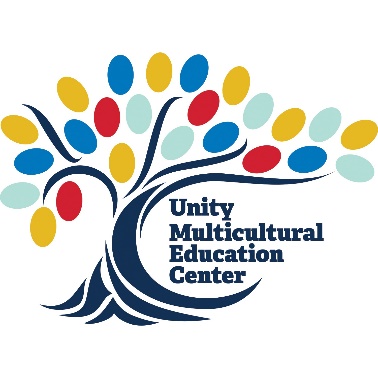 Dialogue Facilitator (Intergroup Dialogue / Sustained Dialogue)Unity Multicultural Education Center (UMEC)TIME COMMITMENT ~5 hours per week during group run, additional training and meetings scheduled  PROGRAM OUTCOMESBoth dialogue programs are nationally recognized and researched programs with broad outcomes defined by the program creators: Develop intergroup understanding by helping students explore their own and others' social identities and statuses, and the role of social structures in relationships of privilege and inequality Foster positive intergroup relationships by developing students' empathy and motivation to bridge differences of identities and statuses Foster intergroup collaboration for personal and social responsibility toward greater social justiceIn addition, we have set the following specific outcomes for GU faculty, staff, and student participants: Explore social identities, their intersections, and their relation to intergroup difference  Engage with issues related to social justice and identity development Practice the skill of dialogue and differentiate between dialogue, debate, and discussion SUPERVISION GIVEN/RECEIVED Reports directly to the Program Manager for Intercultural Development of the Unity Multicultural Education Center (UMEC) and works closely with other faculty and staff  MINIMUM QUALIFICATIONS Supervisory approvalAn understanding of the goals of the program and the expectations of the position  Staff, faculty, or graduate student statusAbility to continue throughout the entirety of the semester Commitment to supporting the mission of the area of Diversity, Inclusion, Community, & Equity and UMEC and the ability to serve as an ambassador for the centers and their programs  Ability to manage time in order to meet program and facilitator commitments  Familiarity with concepts of power, privilege, and identity  Comfort with identity-based conversation MANDATORY REQUIREMENTS / EXPECTATIONS Attend (1) mandatory training workshop.Schedule and attend weekly 1-1 meetings with co-facilitator.Attend all weekly student group meetings unless previously discussed with co-facilitator and program manager.Maintain email contact with program manager, including reporting all issues and concerns in a timely manner.Maintain confidentiality regarding any personal or sensitive information shared with you in your role by students, other program staff, and program coordinators.